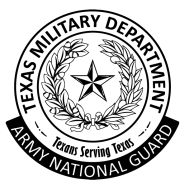 NGTX-IS-CC	DateMEMORANDUM THRU MACOM36th Infantry Division, Attn: NGTX-IZ-OP, 2200 W. 35th Street, Austin, TX, 78703FOR Commander, 36th Infantry Division (NGTX-IZ-CG) (Rear), 2200 W. 35th Street, Austin, TX, 78703SUBJECT:  Impact Statement regarding Operation Lone Star / Mobilization cross-level of [Soldier Name] with [Unit conducting CTE / Mobilizing].1.  Provide a detailed explanation of the potential negative impact to the organization if the Soldier attends CTE / Mobilization with [Unit conducting CTE / Mobilizing].2.  If you non-concur with the timing of the proposed cross-level explain why and provide an alternative recommendation for the date of cross-level.3.  POC for this memorandum is____________________________________	Brigade Commander signature block